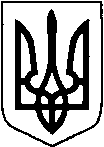 КИЇВСЬКА ОБЛАСТЬТЕТІЇВСЬКА МІСЬКА РАДАVІІІ СКЛИКАННЯ                                                 ДЕВ'ЯТНАДЦЯТА   СЕСІЯР І Ш Е Н Н Я11 квітня 2023 року                                                                         № 899 – 19 - VIIІПро надання  дозволу  на розробку технічної документації із землеустрою щодо встановлення (відновлення) меж земельних ділянок в натурі (на місцевості), які розташовані на території Тетіївської міської ради          Розглянувши заяви Панчук Т.В.  керуючись пунктом 34 частиною 1 статті 26, підпункт 9 статті 33 Закону України «Про місцеве самоврядування в Україні», відповідно до статтей 12, 116, 122, 186  Земельного кодексу України, Закону України «Про землеустрій», Тетіївська міська рада                                                         В И Р І Ш И Л А :1. Надати дозвіл на розробку технічної документації із землеустрою щодо встановлення (відновлення) меж  земельної ділянки в натурі (на місцевості),  яка розташована  на території Тетіївської міської ради  в с. Денихівка по вул. Шевченка, 152:-  Тетіївській  міській  раді – на земельну ділянку,   площею 1,6464 га кадастровий номер 3224682401:01:054:0012, землі громадської забудови  (03.15) для будівництва та обслуговування інших будівель громадської забудови.2. Надати дозвіл на розробку технічної документації із землеустрою щодо встановлення (відновлення) меж  земельної ділянки в натурі (на місцевості), яка розташована  на території Тетіївської міської ради  в с. Денихівка по вул. Шевченка, 150:-  Тетіївській  міській  раді – на земельну ділянку,   площею 0,0286 га кадастровий номер 3224682401:01:054:0001, землі громадської забудови  (03.07) для будівництва та обслуговування будівель торгівлі .3. Технічні документації із землеустрою щодо встановлення (відновлення)   меж  земельних ділянок в натурі (на місцевості),  направити на затвердження до Тетіївської міської ради.4. Роботи  по  виготовленню  технічної  документації  із  землеустрою  щодо  встановлення  (відновлення) меж  земельних  ділянок в натурі (на місцевості),   виконати  за  рахунок орендаря земельної  ділянки гр. Панчук Т.В.5. Контроль за виконанням даного рішення покласти на постійну депутатську    комісію з питань регулювання земельних відносин, архітектури, будівництва та   охорони навколишнього середовища  (голова Крамар О.А.) та на першого  заступника міського голови Кизимишина В.Й.       Секретар міської ради                                            Наталія ІВАНЮТА